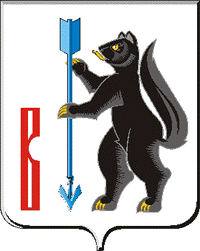 АДМИНИСТРАЦИЯГОРОДСКОГО ОКРУГА ВЕРХОТУРСКИЙП О С Т А Н О В Л Е Н И Еот 11.08.2016г. № 681г. ВерхотурьеО внесении изменений в Положение о закупке товаров, работ, услугдля нужд Муниципального бюджетного учреждения культуры«Центр культуры» городского округа Верхотурский, утвержденное постановлением Администрации городского округа Верхотурскийот 30.12.2014г. № 1400 «Об утверждении Положения о закупке товаров,работ, услуг для нужд Муниципального бюджетного учреждения культуры«Центр культуры» городского округа Верхотурский»В соответствии с Гражданским кодексом Российской Федерации, Федеральными законами от 18 июля 2011 года N 223-ФЗ "О закупках товаров, работ, услуг отдельными видами юридических лиц", от 05 апреля 2013 года N 44-ФЗ "О контрактной системе в сфере закупок товаров, работ, услуг для обеспечения государственных и муниципальных нужд", постановлением Правительства Российской Федерации от 10.09.2012г. № 908 «Об утверждении Положения о размещении в единой информационной  системе информации о закупке», руководствуясь статьей 26 Устава городского округа Верхотурский,ПОСТАНОВЛЯЮ:1.Внести в Положение о закупке товаров, работ, услуг для нужд Муниципального бюджетного учреждения культуры «Центр культуры» городского округа Верхотурский, утвержденное постановлением Администрации городского округа Верхотурский от 30.12.2014г. № 1400 «Об утверждении Положения о закупке товаров, работ, услуг для нужд Муниципального бюджетного учреждения культуры «Центр культуры» городского округа Верхотурский» следующие изменения:1) пункт 5 раздела 5 главы I изложить в следующей редакции:«5.Внесение изменений в план закупок утверждается приказом руководителя учреждения. В течение десяти дней после внесения изменений в план он должен быть размещен на официальном сайте.»;2) подпункт 7 части второй раздела 22 главы III изложить в следующей редакции:«7) стоимость закупки не превышает пяти миллионов рублей, включая налог на добавленную стоимость;».2.Опубликовать настоящее постановление в информационном бюллетене «Верхотурская неделя» и разместить на официальном сайте городского округа Верхотурский.3.Контроль исполнения настоящего постановления возложить на заместителя главы Администрации городского округа Верхотурский по социальным вопросам Бердникову Н.Ю.Глава Администрациигородского округа Верхотурский                                                   В.В. Сизиков